Дата проведения:   16 февраля 2013 г.Место проведения:Мокроорловский   СМДКВремя проведения: 10.00 – 14.30Участники: Главы поселений, работники СМДК, директора школ, заместители директора по ВР09.30-10.00 – заезд и регистрация участников семинара10.00-10.15 – кофе-пауза10.15-10.30 – приветствие участников семинара.Знакомство с выставкой работ «Рукотворная краса»ПРАКТИЧЕСКИЙ БЛОК – 10.30-12.3011.50-12.30 – Литературно-музыкальная композиция «Девчонки на войне…»ТЕОРЕТИЧЕСКИЙ БЛОК – 12.30-13.30Система взаимодействия субъектов сельского поселения как условие развития духовности, патриотизма, гражданственности личности –Председатель Совета СКК   Н.Н. СерыхДиректор СМУ «Дом милосердия» Ф.Н. ГалайкоПредседатель ТОСа «Сподарюшино» А.Я. ШулаевРазвитие духовности, патриотизм, гражданственности личности в сельской социокультурной среде с учетом стандартов второго поколения – С.И. Линник-Ботова.Рефлексия.Переезд в МБОУ «Мокро-Орловская СОШ»14.00-14-30 - Обед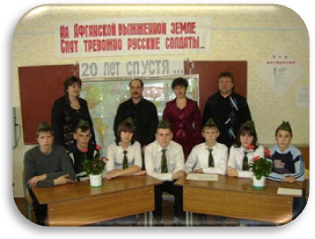 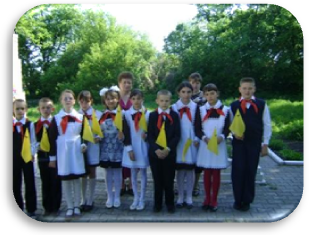 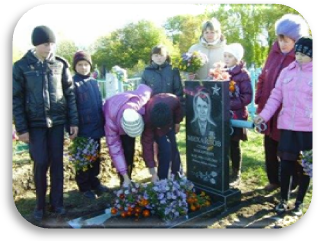 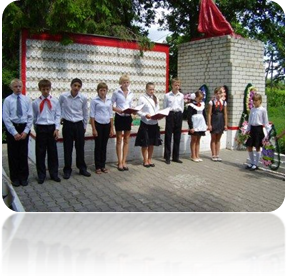 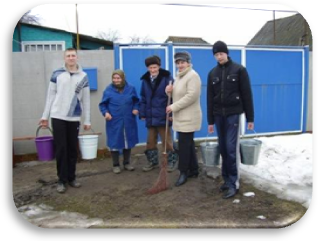 309392Белгородская областьГрайворонский районсело Мокрая Орловкател. 8(4726764175)Мокроорловское поселение«Система взаимодействия субъектов сельского поселения как условие развития духовности, патриотизма, гражданственности личности»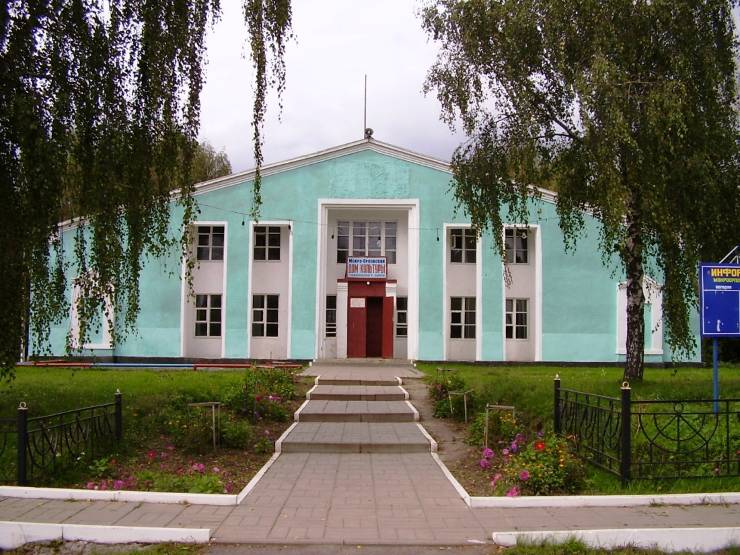 16 февраля 2013 годаВремя работыНазвание кружкового объединенияТемаОтветственные за проведение, выступающие10.30-10.40Кружок художествен-ного творчества «Радуга»Моделирование декоративной гвоздики из бумагиБлинник О.Д.10.45-11.05БиблиотекаЗанятие из серии «Память о прошлом храним», посвященное 70-летию Прохоровского танкового сраженияВдовина Т.И.11.10-11.25Вокальный кружок «Домисолька»«Масленичное гуляние»Приходько И.А.11.30-11.45Клуб народной игры «Забава»Игровая программа «Как бывало в старину…»Приходько В.В.